Лагерь  дневного пребывания «Солнышко»Направление деятельности лагеря дневного пребывания при МБОУ «Буртинская СОШ»физкультурно-оздоровительноеДеятельность осуществляется через:Вовлечение детей в различные формы физкультурно-оздоровительной работы;Выработку и укрепление гигиенических навыков;Расширение знаний об охране здоровья.Основные формы организации:Утренняя гимнастика (зарядка);Спортивные игры на спортивной площадке (футбол, теннис, волейбол, пионербол)Подвижные игры на свежем воздухе «Охотники и гуси», «Белые медведи», «Перестрелка», «Коршун и наседка», «Часики», «Вышибалы», «Цепи»;Эстафеты ( «Веселые старты», «Зов джунглей», «Быстрее, сильнее, выше», «Эстафетный бег», «Спортивная эстафета по ПДД»)Часы здоровьяСолнечные ванны (ежедневно)Воздушные ванны (ежедневно)Походы с играми на местностиМассовые спортивно-оздоровительные мероприятияКонкурсы рисунков о спорте и ЗОЖ.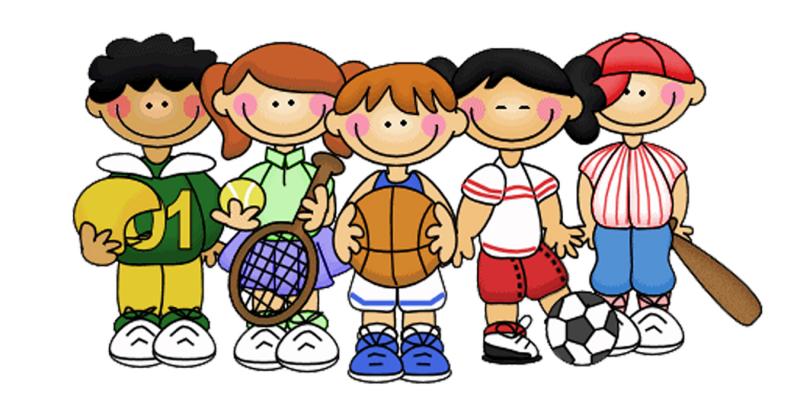 